Irish Taekwon-Do AssociationDublin Open International 2023Date:				11th March 2022 – All black belts and Colour Belts 14+12th March 2022 – Colour Belts 13 and UnderLocation: 			Gormanston CollegeRegistration:		From 8:30am on both days of competitionWeigh in: 	Friday (TBC Please check ITA Facebook for Updates) Saturday 8:30am – 10:30amHeight Check:		Sunday During Pattern competitionUmpire Meeting:		9:30am on both daysStart of competition:	10am on both days
*Sunday will be split into different start times for Under 10 and 11-13 (Please check ITA Facebook for Updates)Entry Fee: 			€30 per competitorImportant Dates:			13th February 2022:	 Online Registration Opens			3rd March 2022:	 23:59 Registration Closes			9th March 2022: 	 Schedule Published Online**  Withdrawal of competitor before 3rd March is possible without a fee **            competitors withdrawn after this date subject to full entry fee**PLEASE NOTE**
** Errors in sparring categories entries may be rectified on the day of the event at **   the discretion of the Tournament committee, all changes are subject to a €10 fee, this fee must be paid before the change is madeNo changes/additional entries in pattern, sparring, special technique or power categories on the day of the event and any competitor entered in the wrong category will be removedAge CategoriesSaturday:	Cadet Colour Belts (14-17), Under 15 Black Belt, 14-17 Black Belts, Senior (18+), Veteran (35+)Sunday:	Under 10, Colour Belts (11-13)CategoriesPatternsColour Belts:			Optional PatternBlack belts:	Preliminary Rounds: 1 x designated patterns (Chon-Ji - Current Grade)				Semi Final & Final: 2 x designated patternsThis is for Cadet and Senior patterns only, Under 15 and Veteran Black Belt categories will be from Chon-Ji – 1st Dan PatternsSparring		Saturday: 	Weight Categories			Sunday:	Height Categories all Under 10, 11-13 Yellow/Green					Height/Weight for 11-13 Yrs Blue/Red Belts**Note: For 11-13 years Blue/Red belts, categories are initially divided by height but may be adjusted or modified at the discretion of the tournament committee to take competitor weights into account, please also include weights on entries for these competitors

The organisers reserve the right to further divide categories if there is a large difference in weight/height across the category.  
Match TimesUnder 10: 					1 round, 1.5 minutesColour belts (11 yrs+):			1 round, 2 minutesBlack belts (3 competitors Pools):		2 rounds, 1.5 minutes4+ Competitors Black belts:	Main Draw: 	2 rounds, 1.5 minutesFinals: 	2 rounds, 2 minutes				Requalifying matches for 3rd place: 1 round, 2 minutes		Special Technique		Blue/Red Belt 11 Yrs + M/F: Front Kick & Side KickBlack Belt	M: Front Kick, Reverse Turning Kick, Side Kick			F: Front Kick, Turning Kick, Side KickPower		Black Belt	M: Knifehand Strike, Turning Kick, Reverse Turning Kick				F: Knifehand Strick, Turning Kick, Side KickUmpiresSaturday: 		1 – 7 competitors = 1 umpire, 8 – 14 competitors = 2 umpires etc.Sunday:		1 – 10 competitors = 1 umpire, 11 – 20 competitors = 2 umpires etc.We need as many senior umpires as possible to ensure a high level of refereeing on all rings. All umpires will receive free lunch and snacks on the day of the competition.Umpires must wear: Navy pants, navy jacket, white shirt, tie, white shoes.International teams may be excused the requirement to provide umpiresCoachesThere will be no coaching allowed during patterns.Clubs must meet the umpire to competitor ratio on each day they to receive coaching passes1-15 competitors = 1 coach, 2-30 competitors = 2 coaches etc. Maximum of 1 coach per ringSaturday coaches may be cadets (14-17) or seniors, who can coach at ringside.Sunday coaches must be cadets (14-17) blue belt upwards. No senior coaches are allowed at ringside.In the interest of fairness on Sunday, if one competitor does not have a coach for a match then the other competitor will not be allowed a coach for that match.Safety Equipment:  	Equipment must be of an ITF approved type.All competitors must wear:Head GuardGloves (open palm, enclosed fingers)Foot padsShin GuardsGum Shield (Clear)Groin Guard (compulsory for all male competitors)** All Foot Pads, Gloves and Head Guards must be Red or Blue, no other colours will be allowed ** Any strapping, supports must be accompanied by a medical note, however the T&U committee will make the final decision to allow the competitor to compete or not. Contact and skill developmentWe place an emphasis on skill development over heavy contact in our events. Heavy contact will not be tolerated. ITF Sparring is light contact, with the technique controlled on the target. Points will be awarded as follows:One point for hand techniques to body or headTwo points for foot technique to the bodyThree points for foot technique to the head.AwardsColour Belts:			1st, 2nd and joint 3rd PlaceBlack Belts:			1st, 2nd and 3rd PlaceSpecial Technique/Power:	1st, 2nd and 3rd Place (2nd and 3rd in case of tie breaks)Under 10 competitors up to green tag who are not placed will receive a commemorative medal.Overall competitor awards for the most outstanding performance at cadet and senior black belt level.Weight / Height Control
Competitors must wear a t-shirt and dobok pants. A 1kg tolerance is permitted.On Sunday height control for juniors will take place during the patterns divisions. As each competitor is eliminated they will have their height checked. Any competitor not taking part in patterns must have their height checked during this time as well.When registering please ensure your competitors are checked in the club and not at home. Instructors must take full responsibility for any incorrect heights or weights and must sign each entry form.
Insurance
All competitors must have adequate insurance for all eventualities.Conduct:
All participants in the event, competitors, coaches, the public, umpires etc. should conduct themselves according to the tenets of Taekwon-Do at all times.Competition Divisions/Categories
Divisions / categories must consist of two or more competitors – if there is only one competitor, he/she will compete in a higher or lower category as deemed appropriate. This will be indicated on the competitor sticker as ReCat Up or ReCat Down as appropriateFor full list of categories please see the event page on the sportdata.org web page
Competition area
Only competitors for current division, officials, coaches with passes, tournament committee / organisers and VIPs allowed on competition floor.
This event may be subject to COVID-19 protocols, this information will be published on ITA website and Facebook page and emailed to registered clubs as necessaryITA Tournament and Umpire CommitteeTournament Director					Umpire ChairpersonMaster Mark Buckley VII Dan			Mr Carl Smullen V DanTournament Coordinator				Tournament AdministratorMr Stephen Ryan VI Dan				Mr Stephen Smullen V DanContactEmail: entries@taekwondo.ieTechniques and Heights for Special Technique Black Belts will compete with the 3 highlighted techniques above Note: Measurements for height are made from the surface of the floor or mat, to the bottom (lowest) edge of the board, or tape in the case of the high side kick.Power BreakingBlack Belts will compete with the 3 highlighted techniques aboveBlue/Red Belts11-13 YearsFemale 11-13 yrs -155cmFemale 11-13 yrs +155cmMale 11-13 yrs -155cmMale 11-13 yrs +155cmFlying high front kick (Scissors Motion)180190190200Flying high side kick90100100110Blue/Red Belts 14-17/SeniorFemale 14-17 yearsFemale SeniorMale SeniorMale 14-17 yearsFlying high front kick (Scissors Motion)190200230220Flying high side kick100110120120Black Belts Under 15 MaleUnder 15 FemaleJunior MaleJunior FemaleSenior MaleSenior FemaleFlying high front kick (Scissors Motion)220cm200cm240cm210cm250cm220cmFlying turning kick(Scissors Motion)190cm170cm210cm180cm220cm190cmFlying reverse turning kick170cm-190cm-200cm-360 mid air kick170cm-190cm-200cm-Flying high side kick120cm110cm130cm110cm140cm120cmTechniqueJunior FemaleJunior MaleSenior FemaleSenior MaleForefist front punch-1-2Knifehand strike1212Side piercing kick2323Turning kick1222Reverse turning kick-1-2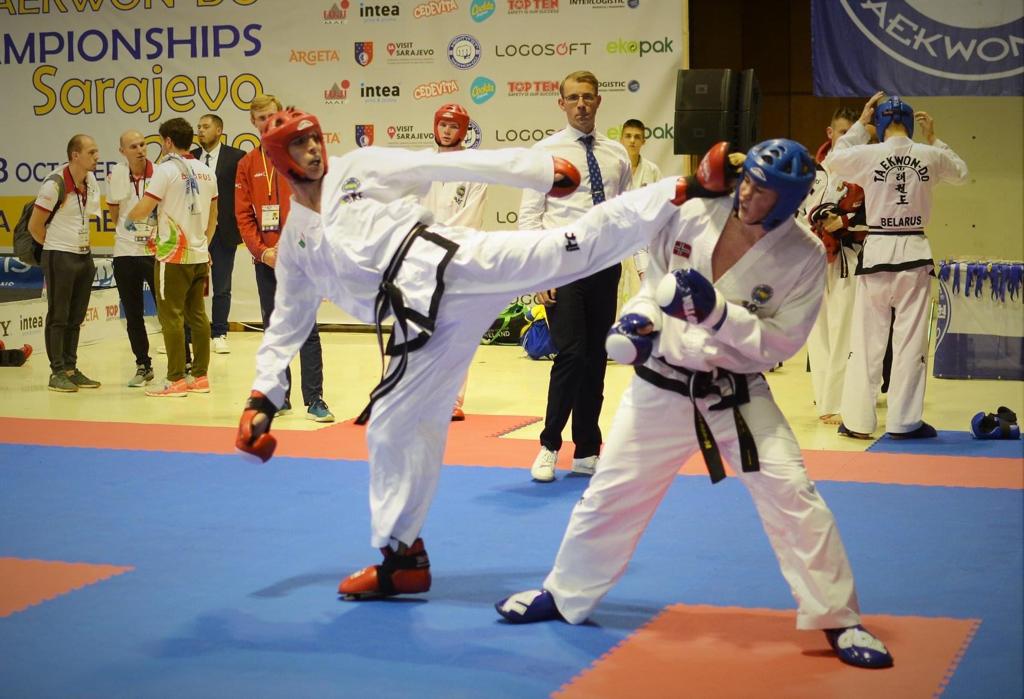 